 ATIVIDADE DE INGLÊS - 1º ANO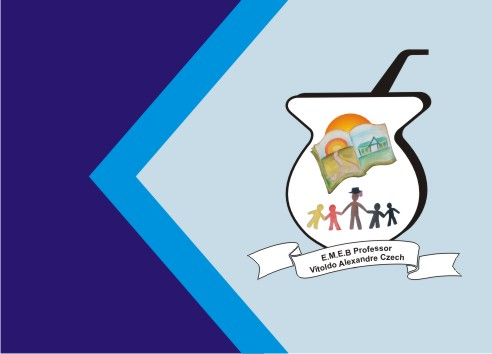 ATIVIDADE DE INGLÊS - 2º ANOCATANDUVAS, AUGUST 02ND  2021TODAY IS MONDAY THIS IS MY FAMILY – ESTA É MINHA FAMÍLIAOBSERVE OS FLASHCARDS DOS MEMBERS OF THE FAMILY – MEMBROS DA FAMÍLIA: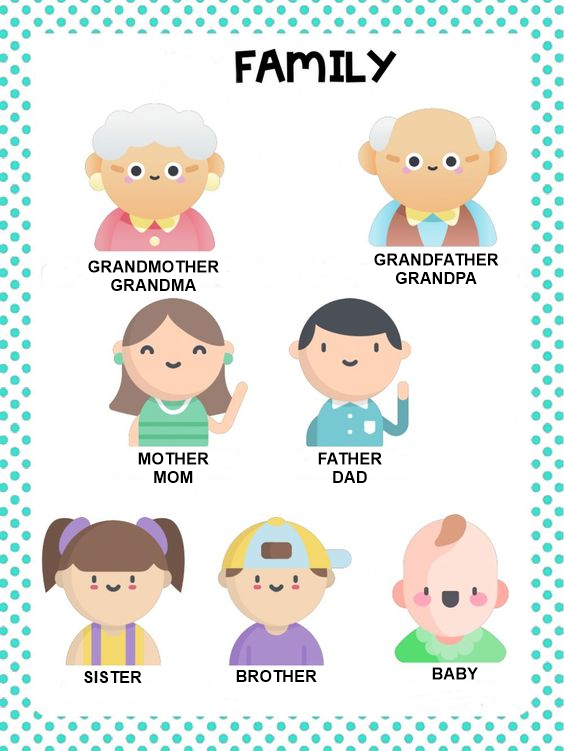 PINTE, RECORTE OS NOMES DOS MEMBERS OF THE FAMILY – MEMBROS DA FAMÍLIA – E COLE-OS NOS LUGARES CORRETOS.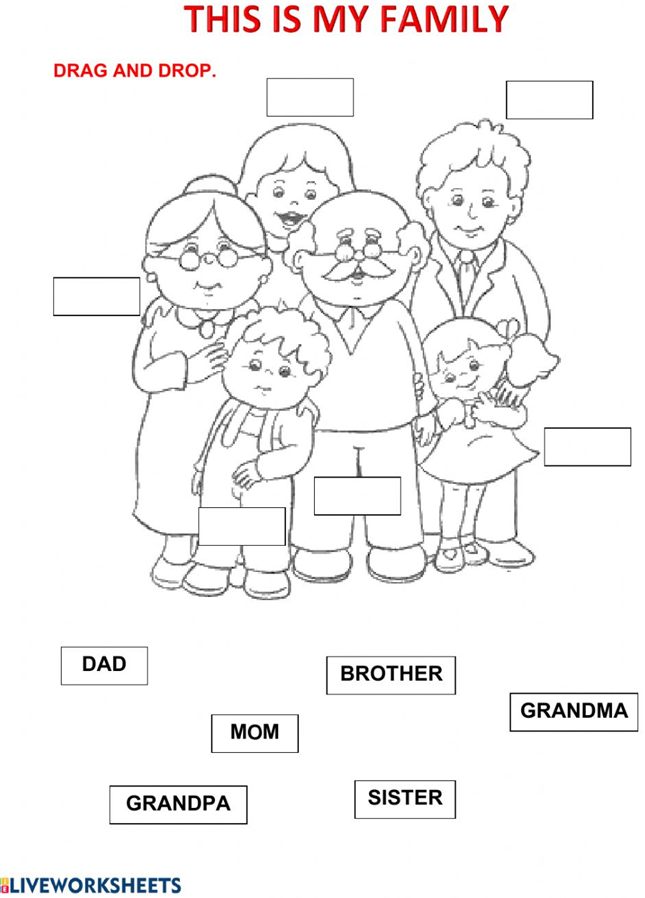 